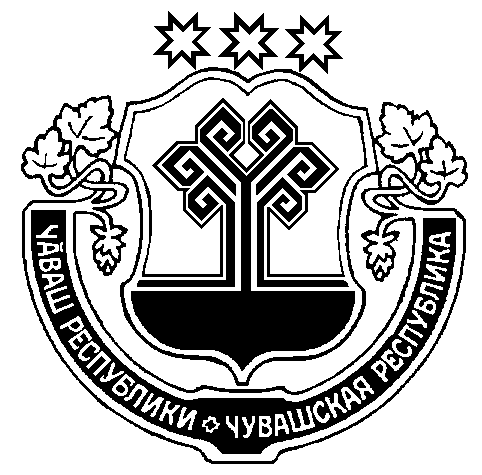 О внесении изменений в постановлениеадминистрации Большесундырского сельского поселенияМоргаушского района Чувашской Республикиот 21.12.2021г. № 68 «Об утверждении перечня главных администраторов доходов  бюджета Большесундырского сельского поселения Моргаушского района Чувашской Республики»В соответствии с абзацем четвертым пункта 3.2 статьи 160.1 Бюджетного кодекса Российской Федерации, администрация Большесундырского сельского поселения Моргаушского района Чувашской Республики постановляет:1. Внести в постановление администрации Большесундырского сельского поселения Моргаушского района Чувашской Республики от 21.12.2021г. № 68 «Об утверждении перечня главных администраторов доходов  бюджета Большесундырского сельского поселения Моргаушского района Чувашской Республики» (далее - постановление) следующие изменения:1.1. В приложении к постановлению после позиции: «993 1 17 05050 10 0000 180 «Прочие неналоговые доходы бюджетов сельских поселений» дополнить следующей позицией:«993 1 17 15030 10 0000 150 Инициативные платежи, зачисляемые в бюджеты сельских поселений».2. Настоящее постановление вступает в силу с момента подписания.  Глава Большесундырскогосельского поселения                                                                                         Н.А.Мареева                                                            ЧУВАШСКАЯ РЕСПУБЛИКАМОРГАУШСКИЙ РАЙОНАДМИНИСТРАЦИЯБОЛЬШЕСУНДЫРСКОГО СЕЛЬСКОГО ПОСЕЛЕНИЯПОСТАНОВЛЕНИЕсело Большой Сундырь                                                        ЧĂВАШ РЕСПУБЛИКИ   МУРКАШ РАЙОНĔ	             МĂН СĔНТĔР ЯЛПОСЕЛЕНИЙĔНАДМИНИСТРАЦИЙĔЙЫШĂНУМăн Сĕнтĕр  ялĕ